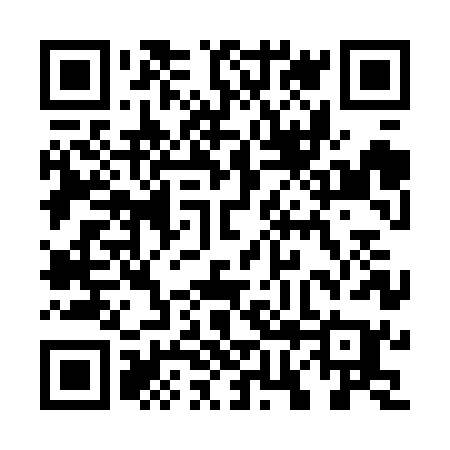 Prayer times for Sheberghan, AfghanistanMon 1 Apr 2024 - Tue 30 Apr 2024High Latitude Method: NonePrayer Calculation Method: University of Islamic SciencesAsar Calculation Method: ShafiPrayer times provided by https://www.salahtimes.comDateDayFajrSunriseDhuhrAsrMaghribIsha1Mon4:255:5312:113:456:297:582Tue4:235:5112:103:456:307:593Wed4:215:5012:103:456:318:004Thu4:205:4812:103:466:328:015Fri4:185:4712:103:466:338:026Sat4:165:4512:093:466:348:037Sun4:155:4412:093:466:358:048Mon4:135:4312:093:476:358:059Tue4:115:4112:093:476:368:0610Wed4:105:4012:083:476:378:0711Thu4:085:3812:083:476:388:0912Fri4:075:3712:083:476:398:1013Sat4:055:3612:073:486:408:1114Sun4:035:3412:073:486:418:1215Mon4:025:3312:073:486:428:1316Tue4:005:3212:073:486:428:1417Wed3:585:3012:073:486:438:1518Thu3:575:2912:063:486:448:1719Fri3:555:2812:063:496:458:1820Sat3:535:2612:063:496:468:1921Sun3:525:2512:063:496:478:2022Mon3:505:2412:053:496:488:2123Tue3:495:2312:053:496:498:2324Wed3:475:2112:053:496:498:2425Thu3:465:2012:053:496:508:2526Fri3:445:1912:053:506:518:2627Sat3:425:1812:053:506:528:2828Sun3:415:1712:043:506:538:2929Mon3:395:1512:043:506:548:3030Tue3:385:1412:043:506:558:31